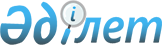 О внесении изменений в решение Жанакорганского районного маслихата от 30 декабря 2019 года № 400 "О бюджете поселка Шалхия на 2020-2022 годы"
					
			С истёкшим сроком
			
			
		
					Решение Жанакорганского районного маслихата Кызылординской области от 9 октября 2020 года № 502. Зарегистрировано Департаментом юстиции Кызылординской области 14 октября 2020 года № 7739. Прекращено действие в связи с истечением срока
      В соответствии с пункта 4 статьи 109-1 Бюджетного кодекса Республики Казахстан от 4 декабря 2008 года, подпунктом 1) пункта 1 статьи 6 Закона Республики Казахстан от 23 января 2001 года "О местном государственном управлении и самоуправлении в Республике Казахстан", Жанакорганского районного маслихата РЕШИЛ:
      1. Внести в решение Жанакорганского районного маслихата от 30 декабря 2019 года № 400 "О бюджете поселка Шалхия на 2020-2022 годы" (зарегистрировано в Реестре государственной регистрации нормативных правовых актов за номером 7195, опубликовано в эталонном контрольном банке нормативных правовых актов Республики Казахстан от 21 января 2020 года) следующие изменения:
      пункт 1 изложить в новой редакции:
      "1. Утвердить бюджет поселок Шалхия на 2020-2022 годы согласно приложениям 1, 2 и 3 соответсвенно, в том числе на 2020 год в следующем объеме:
      1) доходы – 129 777 тысяч тенге, в том числе:
      налоговые поступления – 5 457 тысяч тенге;
      неналоговые поступления – 65 тысяч тенге;
      поступления от продажи основного капитала – 0;
      поступления трансфертов – 124 255 тысяч тенге;
      2) затраты – 130 713,1 тысяч тенге;
      3) чистое бюджетное кредитование – 0:
      бюджетные кредиты – 0;
      погашение бюджетных кредитов – 0;
      4) сальдо по операциям с финансовыми активами – 0:
      приобритение финансовых активов – 0;
      поступления от продаж финансовых активов государства – 0;
      5) дефицит (профицит) бюджета – 0;
      6) финансирование дефицита (использование профицита) бюджета – 0;
      7) используемые остатки бюджетных средств – 936,1 тысяч тенге.".
      Приложение 1 к решению изложить в новой редакции согласно приложению к настоящему решению.
      2. Настоящее решение вводится в действие с 1 января 2020 года и подлежит официальному опубликованию. Бюджет поселка Шалхия на 2020 год
					© 2012. РГП на ПХВ «Институт законодательства и правовой информации Республики Казахстан» Министерства юстиции Республики Казахстан
				
      Председатель внеочередной LІI сессии Жанакорганского районного маслихата 

С. Оразгелдиев

      Секретарь Жанакорганского районного маслихата 

Е. Ильясов
Приложение к решениюЖанакорганского районногомаслихата от 9 октября2020 года № 502Приложение 1 к решению Жанакорганского районного маслихата от 30 декабря 2019 года № 400
Категория
Категория
Категория
Категория
Категория
Сумма, тысяч тенге
Класс
Класс
Класс
Класс
Сумма, тысяч тенге
Подкласс
Подкласс
Подкласс
Сумма, тысяч тенге
1. Доходы
1. Доходы
129 777
1
Налоговые поступления
Налоговые поступления
5 457
01
Подоходный налог
Подоходный налог
761
2
Индивидуальный подоходный налог
Индивидуальный подоходный налог
761
04
Hалоги на собственность
Hалоги на собственность
4 696
1
Hалоги на имущество
Hалоги на имущество
93
3
Земельный налог
Земельный налог
206
4
Hалог на транспортные средства
Hалог на транспортные средства
4 397
2
Неналоговые поступления
Неналоговые поступления
65
01
Доходы от государоственной собственности
Доходы от государоственной собственности
65
5
Доходы от аренды имущества, находящегося в государственной собственности
Доходы от аренды имущества, находящегося в государственной собственности
65
4
Поступления трансфертов 
Поступления трансфертов 
124 255
02
Трансферты из вышестоящих органов государственного управления
Трансферты из вышестоящих органов государственного управления
124 255
3
Трансферты из бюджетов городов районного значения, сел, поселков, сельских округов
Трансферты из бюджетов городов районного значения, сел, поселков, сельских округов
124 255
Функциональная группа
Функциональная группа
Функциональная группа
Функциональная группа
Сумма, тысяч тенге
Функциональная подгруппа 
Функциональная подгруппа 
Функциональная подгруппа 
Функциональная подгруппа 
Сумма, тысяч тенге
Администраторы бюджетных программ 
Администраторы бюджетных программ 
Администраторы бюджетных программ 
Сумма, тысяч тенге
Программа 
Программа 
Сумма, тысяч тенге
Наименование
Сумма, тысяч тенге
II. Расходы
130 713,1
01
Государственные услуги общего характера
31 141,3
1
Представительные, исполнительные и другие органы, выполняющие общие функции государственного управления
31 141,3
124
Аппарат акима города районного значения, села, поселка, сельского округа
31 141,3
001
Услуги по обеспечению деятельности акима города районного значения, села, поселка, сельского округа
27 379,3
032
Капитальные расходы государственные органи
3 762
04
Образование
72 730
1
Дошкольное воспитание и обучение
72 730
124
Аппарат акима города районного значения, села, поселка, сельского округа
72 730
004
Обеспечение деятельности организаций дошкольного воспитания и обучения
38 336
041
Реализация государственного образовательного заказа в дошкольных организациях образования
34 394
05
Здравохранение
4
9
Прочие услуги в области здравоохранения
4
124
Аппарат акима района в городе, города районного значения, поселка, села, сельского округа
4
002
Организация в экстренных случаях доставки тяжелобольных людей до ближайшей организации здравоохранения, оказывающей врачебную помощь
4
06
Социальная помощь и социальное обеспечение
2 298
2
Социальная помощь
2 298
124
Аппарат акима города районного значения, села, поселка, сельского округа
2 298
003
Оказание социальной помощи нуждающимся гражданам на дому
2 298
07
Жилищно-коммунальное хозяйство
15 238
3
Благоустройство населенных пунктов
15 238
124
Аппарат акима города районного значения, села, поселка, сельского округа
15 238
008
Освещение улиц населенных пунктов
1 179
009
Обеспечение санитарии населенных пунктов
265
011
Благоустройство и озеленение населенных пунктов
13 794
08
Культура, спорт, туризм и информационное пространство
9 204
1
Деятельность в области культуры
9 097
124
Аппарат акима города районного значения, села, поселка, сельского округа
9 097
006
Поддержка культурно-досуговой работы на местном уровне
9 097
2
Спорт
107
124
Аппарат акима города районного значения, села, поселка, сельского округа
107
028
Проведение физкультурно-оздоровительных и спортивных мероприятий на местном уровне
107
15
Трансферты
97,8
1
Трансферты
97,8
124
Аппарат акима города районного значения, села, поселка, сельского округа
97,8
048
Возврат неиспользованных (недоиспользованных) целевых трансфертов
97,8
3.Чистое бюджетное кредитование
0
4. Сальдо по операциям с финансовыми активами
0
5. Дефицит (профицит) бюджета
0
6. Финансирование дефицита (использование профицита) бюджета
0
8
Используемые остатки бюджетных средств
936,1
01
Остатки средств бюджета
936,1
1
Свободные остатки бюджетных средств
936,1